Introducing your new cat to other petsYou only have one chance to give your new cat a first impression of their new home, and we want to make sure it goes as smoothly as possible!Remember the nature of cats and what you might expect. Sometimes they can be quite territorial around other felines, and sometimes they are inherently anti-dog. This doesn’t mean that they won’t be a good fit for your home— this is all just part of the territory! With a lot of time, patience, and care, everyone will adjust. Hang in there!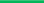 UPON ARRIVAL>First things first, do NOT let your cat out of its’ carrier until you are in a safe and secluded space away from all other household pets. Set up a space in an extra bedroom, bathroom, etc. where your cat has food, water, and a litter box. Keep the door closed at all times! Your other pets will catch on pretty fast and want to investigate.>Try sitting with your new friend and talking to your other pets through the door. They will probably be anxiously waiting on the other side, sticking their paws under the door, etc. You can stick toys and treats under the door for your other pets for encouragement TRUST THE PROCESS>Gauge your new cats’ reaction and act accordingly. The move-in process is ideally carried out over several days before you finally introduce everyone face-to-face. Let your cat explore a new part of the house each day, making sure that they have the freedom to explore without your other pets intervening.>Give your new cat some objects that have been used by your other pets, like a chew toy or bed. This will help familiarize their scents. If you have another cat already, consider mixing some of their used litter in with the new litter you set out. 